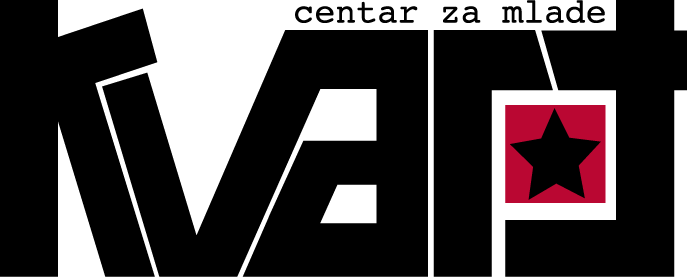 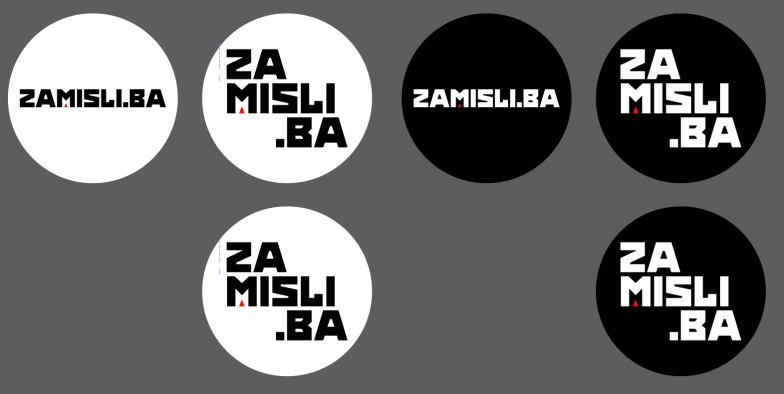 Trening digitalnog marketinga u Prijedoru- 22. i 23. decembra 2018. godineSvoje prijave za Trening digitalnog marketinga, kao i sva dodatna pitanja i nedoumice nam šaljite do utorka 18. Decembra na e-mail adresu zamisli.ba@gmail.com Ime i prezime:Datum rođenja:Mjesto:Kontakttelefon:E-mail:Stručnasprema:Iskustvo u radu u medijima: Prostor za dodatna pitanja ili napomenu: